CAVEQUEST 2016  Registration Form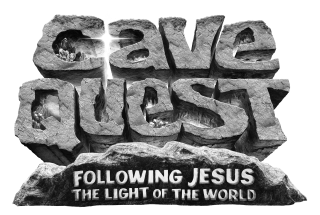                                                                                 (one child per form)St. Theresa Catholic Church1041 Lyons Ave. South Lake Tahoe, CA 96150Child’s Name:________________________________________________________  M or F (circle one)Mailing Address :______________________________________________________________________City: ________________________________________  State: ________________ Zip Code:________Home Telephone:________________________ Email Address:_________________________________Age:______________ Date of Birth:___/____/_____   Last School grade completed:________________Will your child attend all 5 evenings?___________________ If not mark the dates he/she WILL attend:August 1st_____  August 2nd____ August 3rd_____  August 4th____ August 5th_______Name one Climbing Buddy(friend) that your child would like to with:__________________________________________________________________________________________________________________Mother’s Name:______________________________________________________________________Father’s Name:_______________________________________________________________________In Case of Emergency, Contact:__________________________________________________________Who will be picking up your child?:_________________________________________________________Home Church:_____________________________________________________________________________Allergies or other medical conditions:___________________________________________________________________________________________________________________________________________*Please provide an alternate snack if your child cannot eat the provided snack.*